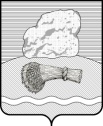 Р О С С И Й С К А Я   Ф Е Д Е Р А Ц И ЯКалужская областьДуминичский районСЕЛЬСКАЯ ДУМАСельское поселение «Село Новослободск»РЕШЕНИЕ«11» декабря 2023 г.                                                                                      № 31Об утверждении результатов публичных слушаний по проекту бюджетасельского поселения«Село Новослободск» на  2024 годи плановый период 2025 и 2026 годов       Руководствуясь Федеральным Законом № 131-ФЗ «Об общих принципах организации местного самоуправления в Российской Федерации», Уставом муниципального образования сельское поселение «Село Новослободск», рассмотрев заключение комиссии о результатах публичных слушаний сельская Дума сельского поселения «Село Новослободск»,РЕШИЛА:1. Утвердить результаты публичных слушаний по проекту бюджета сельского поселения «Село Новослободск» на  2024 год и плановый период 2025 и 2026 годов,  назначенные решением сельской Думы СП «Село Новослободск» № 29 от 17.11.2023 г.      2. Наcтоящее решение вступает в силу с даты его обнародования и подлежит размещению на официальном сайте администрации сельского поселения «Село  Новослободск » в информационно-телекоммуникационной сети «Интернет» http://nslobodsk.ru/Глава сельского поселения                         Н.А.Хаврошина    «Село Новослободск»                                                                                    